Dato for udarbejdelse af aftale:      Overdragelsesaftale(køb/salg af andelsbolig)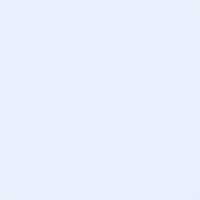 ParterneSælger(e):	Køber(e):Navn:	     	Navn:	     Adresse:	     	Adresse:	     Postnr./by:	     	Postnr./by:	     Telefon:	     	Telefon:	     E-mail:	     	E-mail:	     CPR-nr.:	     -XXXX (første 6 cifre)	CPR-nr.:	     -XXXX (første 6 cifre)Navn:	     	Navn:	     Adresse:	     	Adresse:	     Postnr./by:	     	Postnr./by:	     Telefon:	     	Telefon:	     E-mail:	     	E-mail:	     CPR-nr.:	     -XXXX (første 6 cifre)	CPR-nr.:	     -XXXX (første 6 cifre)AndelsboligenAndel nr.:      	Beboernr.:      	Matr.nr./BFE-nr:      i foreningen:      med cvr-nummer:      Brugsret til boligen beliggende:      3. OvertagelseAndelen overtages pr.       kl.      , hvor sælger udtræder som medlem af andelsboligforeningen. Samtidig indtræder køber som medlem af foreningen og opnår rettigheder og forpligtelser i henhold til foreningens gældende vedtægter, eventuelle boligaftale, husorden o.lign. samt de af foreningen trufne generalforsamlingsbeslutninger, samt de på ejendommen lyste byrder og servitutter, som findes i ejendommens blad i tingbogen.Andelsboligen overdrages, som den er, forefindes og som beset af køberen med bygninger, ledninger, installationer, beplantning m.m. tilhørende andelen. Sælger afleverer andelsboligen i ryddeliggjort stand på overtagelsesdagen.Køber og sælger gøres opmærksom på, at der i forbindelse med flytning skal meddeles adresseændring til folkeregistret. 4. OverdragelsessumOverdragelsessummen specificeres således:* Parterne er bekendt med, at sælger i henhold til andelsboligforeningsloven ikke kan kræve, at køber overtager løsøre, der ikke er særligt tilpasset, men at det medfølger i henhold til frivillig aftale.5. Løbende ydelserFølgende løbende ydelser er pligtige pengeydelser og forfalder til betaling til foreningen      :Køber gøres opmærksom på, at der kan være mulighed for at fravælge/ændre visse af ovennævnte ydelser. Se evt. specifikation i afsnit 11.Køber gøres i øvrigt opmærksom på, at der udover ovennævnte beløb vil være løbende udgifter, der opkræves af andre end foreningen, herunder forbrugsudgifter til f.eks. el, vand, varme, gas samt renovation. 6. OmkostningerSælgers omkostninger ved overdragelsen af andelsboligen udgør følgende:Købers omkostninger ved overdragelse af andelsboligen udgør følgende:Hvis der skal udstedes adkomsterklæring til køber, betaler køber derudover kr.       pr. erklæring i gebyr til andelsboligforeningen/administrator.7. Købers samlede indbetalingSenest antal hverdage før overtagelsesdagen eller dato skal køber indbetale flg. til andelsboligforeningens pengeinstitut på konto      :Indtil indbetaling sker, stiller køber sikkerhed for den samlede betaling som følger:En eventuel aftalt garantistillelse udstedes overfor sælger og fremsendes til andelsboligforeningen/administrator. Hvis der medvirker ejendomsmægler skal standardgarantien udarbejdet af DE, ABF, Advokatsamfundet m.fl. benyttes.Hvis deponering, garantistillelse eller indbetaling af den samlede overdragelsessum ikke sker rettidigt, kan sælger vælge at hæve handlen efter påkrav. Hvis sælger vælger at fastholde handlen, kan sælger fremsætte krav overfor køber om forrentning i henhold til renteloven fra det aftalte tidspunkt for indbetaling af den samlede overdragelsessum til andelsboligforeningen og frem til indbetaling faktisk sker. Herudover er sælger berettiget til at tilbageholde nøgler, indtil betaling sker. Overtagelsesdagen og købers forpligtelse til betaling af boligafgift mv. påvirkes ikke af denne udskydelse.8. Afregning til sælgerAfregning overfor sælger sker iht. foreningens vedtægter, og når alle betingelser for handlens gennemførelse er afklarede.Den samlede overdragelsessum afregnes til sælger med fradrag af:Foreningens tilgodehavende hos sælger.Lån som foreningen har stillet garanti for.Pant og udlæg i andelsboligen iht. indfrielsesopgørelser fra rettighedshaverne.Sælgers andel af handlens omkostninger, herunder gebyrer f.eks. til andelsboligforeningens administrator. Eventuelle aftaler om transport i overdragelsessummen, f.eks. med ejendomsmægler.Derudover tilbageholdes et beløb på kr.       til sikkerhed for mangler ved boligens vedligeholdelsesstand, forbedringer, særligt tilpasset inventar eller løsøre. Beløbet kan forhøjes, såfremt restprovenuet ikke er afregnet til sælger, og køber fremsætter krav, der berettiger hertil. Det tilbageholdte beløb afregnes til sælger sammen med restprovenuet, såfremt køber ikke har fremsat krav mod sælger. Hvis køber har fremsat krav, afregnes beløbet til køber eller sælger, når det ved dom eller forlig er afgjort, hvem beløbet tilkommer. Endvidere kan beløbet afregnes til sælger senest      , såfremt køber ikke har forfulgt sit krav.Derudover kan andelsboligforeningen tilbageholde et rimeligt beløb til sikkerhed for sælgers forbrugsudgifter. Andelsboligforeningen udbetaler ovennævnte fradrag til de respektive rettighedshavere. Andelsboligforeningens afregning af overdragelsessummen er betinget af, at pant-/udlægshavere opgør tilgodehavender, og at pantebreve/udlæg aflyses i andelsboligbogen.Andelsboligforeningen overfører restprovenu til sælger. 9. Aflæsning af forbrugAflæsning af forbrugsmålere samt af-/tilmelding til forsyningsselskaber foretages af følgende (sæt kryds):I det omfang andelsboligforeningen sørger for aflæsning, meddeler sælger og køber hermed fuldmagt til, at andelsboligforeningen eller dennes administrator meddeler af-/tilmelding til forsyningsselskabet. I det omfang sælger/køber sørger for aflæsning, meddeler de hermed fuldmagt til, at andelsboligforeningen eller dennes administrator meddeler af-/tilmelding til forsyningsselskabet, såfremt sælger/køber ikke foretager pligtmæssig af-/tilmelding. Sælger hæfter for forbrug indtil flytteaflæsningen. 10. Betingelser for overdragelsens gennemførelseOverdragelsesaftalen og køber skal godkendes af bestyrelsen, jf. andelsboligforeningsloven § 6, stk. 5 og 6. Godkendelsen sker ved bestyrelsens påtegning i afsnit 17. Såfremt bestyrelsen ikke godkender overdragelsesaftalen og/eller køber, bortfalder nærværende handel uden, at parterne kan gøre krav gældende mod hinanden.Indeholder andelsboligforeningens vedtægter bestemmelser om forkøbsret for øvrige andelshavere eller andre?Ja		Nej	Hvis ja, er forkøbsretten endeligt afklaret og ikke gjort gældende?: Ja		Nej	Hvis forkøbsretten ikke er afklaret, er overdragelsen betinget af, at forkøbsretten afklares og ikke gøres gældende. Oplysning herom skal være afklaret senest      . Såfremt forkøbsretten gøres gældende, bortfalder nærværende handel uden, at parterne kan gøre krav gældende mod hinanden.Andelsboligen overtages fri for lejemål af nogen art.Sælger sørger for, at tinglyst pant til sikkerhed for et eller flere af sælger optaget lån samt udlæg aflyses i forbindelse med handlen. Vedrørende evt. ejerpantebreve er det en betingelse, at underpantsætning aflyses, og at ejerpantebreve transporteres til køber for købers regning, medmindre dette ikke er muligt eller andet er aftalt.Hvis der er tinglyst udlæg eller pant i andelsboligen, og den samlede sikrede restgæld overstiger sælgers tilgodehavende efter betaling af diverse omkostninger og tilbagehold, er handlen betinget af, at samtlige pant- og udlægshavere i andelsboligen samtykker til, at de aflyser deres pant/udlæg i andelsboligbogen. Såfremt køber ikke senest kl. 16,       hverdage efter aftalens indgåelse har fået meddelelse om, at alle nødvendige samtykker foreligger, bortfalder handlen, og sælger betaler samtlige afholdte omkostninger nævnt i afsnit 6.Sælger erklærer, at sælger ikke er indkaldt til fogedretten med henblik på foretagelse af udlæg i andelen.Køber overtager risikoen for andelsboligen på overtagelsesdagen. Hvis ejendommens bygninger er fuld- og nyværdiforsikrede mod brandskade, overgår risikoen herfor allerede til køber ved aftalens indgåelse. Køber kan i denne situation ikke gøre mangelsindsigelser gældende overfor sælger i tilfælde af forsikringsdækket brandskade. 11. Individuelt aftalte vilkår12. Øvrige oplysningerEr ejendommen omfattet af lov om fremme af energibesparelser i bygninger?: Ja		Nej	Hvis ja, har køber ret til at få udleveret gyldigt energimærke, se afsnit 13.Køber gøres opmærksom på, at andelsboligforeningen kan kræve evt. ulovlige forhold i andelsboligen udbedret. Dette gælder også, uanset der er taget højde for de ulovlige forhold ved prisfastsættelsen i denne overdragelsesaftale. Sælger underretter køber om indkaldelser til og referater fra generalforsamlinger og beboermøder, der modtages efter overdragelsesaftalens indgåelse og inden overtagelsesdagen.Parterne gøres opmærksomme på, at det er tidspunktet for køber og sælgers underskrift af denne aftale, der er afgørende for opgørelsen af andelens maksimalpris iht. andelsboligforeningsloven.En eventuel begrænsning af maksimal belåning af andelen følger af foreningens vedtægter.Ved angivelse af ”dage” forstås kalenderdage. Ved angivelse af ”hverdage” medregnes ikke lørdage, søndage, helligdage samt grundlovsdag. Hvis der medvirker ejendomsmægler ved overdragelse af andelsboligen, udarbejder ejendomsmægler et tillæg til nærværende aftale med de yderligere oplysninger, som ejendomsmægleren skal give i henhold til lov om formidling af fast ejendom. Ejendomsmæglertillægget må ikke indeholde særskilte aftalevilkår mellem parterne, idet disse skal fremgå af nærværende aftale. Hvis der er uoverensstemmelser mellem nærværende aftale og ejendomsmæglertillægget, har nærværende aftale forrang.13. Dokumenter i tilknytning til denne aftaleKøber erklærer at være gjort bekendt med følgende dokumenter (sæt kryds):Andelsboligforeningens evt. hjemmeside:      14. RådgivereKøber og sælger er orienteret om, at bestyrelsen og dennes eventuelle administrator ikke rådgiver parterne i forbindelse med handlens indgåelse. Parterne er derfor opfordret til at søge egen økonomisk og juridisk bistand, såfremt de ikke allerede har en sådan.Parterne betaler selv for egne rådgivere.Købers rådgiver(e):      Sælgers rådgiver(e):      15. Samtykkeerklæringer Videregivelse og behandling af oplysningerParterne gøres opmærksom på, at de bedes oplyse deres cpr-numre, således at dette kan videregives til parternes pengeinstitutter, forsyningsselskab, evt. administrator og evt. ejendomsmægler til brug for deres ekspedition af sagen. Cpr-numre vil ikke blive videregivet eller på anden måde gjort offentligt tilgængeligt for andre uvedkommende parter.Parterne gøres endvidere opmærksom på, at overdragelsesaftalen og de oplysninger, som i øvrigt indhentes om handlens parter, herunder oplysning om parternes navn, adresse, cpr-numre samt restgældsoplysninger og deponeringskonti, vil blive videregivet til parterne samt til og mellem de relevante aktører i handlen, herunder rådgivere, banker og realkreditinstitutter mv., i det omfang det er nødvendigt for handlens gennemførelse. Aktørerne beholder oplysningerne så længe, det er nødvendigt, f.eks. for at kunne opfylde kravene i bogføringsloven eller indberetningspligten til SKAT. Herefter vil oplysningerne blive slettet. Handlens parter kan kontakte aktørerne og få at vide, hvilke oplysninger det konkret drejer sig om. Hvis aktørerne bliver opmærksomme på, at der er fejl i oplysningerne, eller at disse er vildledende, retter eller sletter aktørerne straks oplysningerne. I det omfang det er muligt, sørger aktørerne samtidig for at informere herom til andre, som eventuelt har modtaget oplysningerne.Markedsføring Oplysningerne i denne aftale må ikke bruges i markedsføringsmæssige sammenhænge, med mindre andet er specifikt aftalt.16. Accept og underskriftOverdragelsesaftalen er først bindende for parterne, når den er forsynet med købers og sælgers underskrift, og informationen herom er kommet frem til den, der har skrevet under først. Indtil da er den at betragte som tilbud om køb/salg. Tilbuddet skal være accepteret inden 8 dage fra underskrift. Tilbuddet kan herudover tilbagekaldes, indtil det er accepteret af modparten.Parterne erklærer på tro og love, at der i forbindelse med overdragelsen udelukkende er betalt det ovenfor nævnte beløb, samt at der ikke er aftalt andet køb eller andre betingelser i forbindelse med handlen end nævnt i denne overdragelsesaftale, jf. vedlagte uddrag af andelsboligforeningsloven.Dato:      	Dato:      ________________________________	__________________________________Sælgers navn	Købers navnDato:	Dato: ________________________________	__________________________________Sælgers navn	Købers navnTiltrædes som sælgers evt. ægtefælleDato:      __________________________________Sælgers ægtefælles navnSælgers nye adresse: 17. Bestyrelsens godkendelse Bestyrelsen godkender herved aftalen og køber:Dato:      	Dato:      ________________________________	__________________________________Bestyrelsesmedlems navn	Bestyrelsesmedlems navnDato:      	________________________________Bestyrelsesmedlems navnAndel i foreningens formue (andelsværdi), jf.      Kr.Forbedringer og særligt tilpasset inventar, jf. vedlagte specifikation/
vurderingsrapportKr.Fradrag/tillæg vedr. vedligeholdelsestilstand, jf. vedlagte specifikation/vurderingsrapportKr.Fradrag for mangler, jf. vedlagte specifikation/vurderingsrapportKr.MaksimalprisKr.0,00Evt. aftalt nedslag      Kr.Kr.Overdragelsessum (ekskl. løsøre)Kr.0,00Løsøre, jf. vedlagte specifikation/vurderingsrapport*Kr.Samlet overdragelsessum (inkl. løsøre)Kr.0,00BoligafgiftKr.Kr.Kr.Kr.Kr.Kr.Aconto varmeKr.Aconto vandKr.I altKr.0,00Overdragelsesgebyr/-honorar til andelsboligforeningenKr.Overdragelsesgebyr/-honorar til administratorKr.Andel af vurderingshonorarKr.Andel af udgift til el-tjekKr.Andel af udgift til VVS-tjekKr.Kr.Kr.Kr.Sælgers omkostninger i altKr.   0,00Overdragelsesgebyr/-honorar til andelsboligforeningenKr.Overdragelsesgebyr/-honorar til administratorKr.Andel af vurderingshonorarKr.Andel af udgift til el-tjekKr.Andel af udgift til VVS-tjekKr.Kr.Kr.Kr.Købers omkostninger i altKr.0,00Købers samlede overdragelsessum (inkl. løsøre), jf. afsnit 4Kr.0,00Købers omkostninger, jf. afsnit 6Kr.0,00Kr.Kr.Købers samlede indbetalingKr.   0,00Deponering skal ske senest antal hverdage efter aftalens indgåelse eller dato hos ejendomsmægleren (husk kontonr.) eller andelsboligforeningenKr.Deponering skal ske senest antal hverdage efter aftalens indgåelse eller dato hos andelsboligforeningenKr.Garantistillelse skal foreligge senest antal hverdage efter aftalens indgåelse eller datoKr.I altKr.   0,00Sælger/køberAndelsboligforeningenVarmeVandElGasDokumenter som skal udleveres UdleveretTilgængeligt på andelsboligforeningens hjemmesideAndelsboligforeningens seneste regnskab for perioden: regnskabsperiodeAndelsboligforeningens seneste budget for perioden: budgetperiodeAndelsboligforeningens vedtægterSpecifikation af forbedringer og særligt tilpasset inventar (evt. vurderingsrapport) dateret den datoUddrag af andelsboligforeningsloven § 5, § 15, stk. 1, og § 16 stk. 1 og 3Oplysning om fortrydelsesretNøgleoplysningsskema for andelsboligforeningen af datoNøgleoplysningsskema om andelsbolig til salg af datoEnergimærkning af datoReferat fra andelsboligforeningens seneste ordinære generalforsamling af datoDokumenter som skal udleveres, hvis de er udarbejdetUdleveretTilgængeligt på andelsboligforeningens hjemmesideEj udarbejdetReferat fra andelsboligforeningens seneste ekstraordinære generalforsamling af datoVedligeholdelsesplan af datoSker udlevering i papirform, kan udlevering begrænses til vedligeholdelsesplanens konklusioner, såfremt de er dækkende for planens indhold.Erklæring om væsentlige ændringer i ”Nøgleoplysningsskema for andelsboligforeningen” af datoØvrige dokumenterUdleveretTilgængeligt på andelsboligforeningens hjemmeside